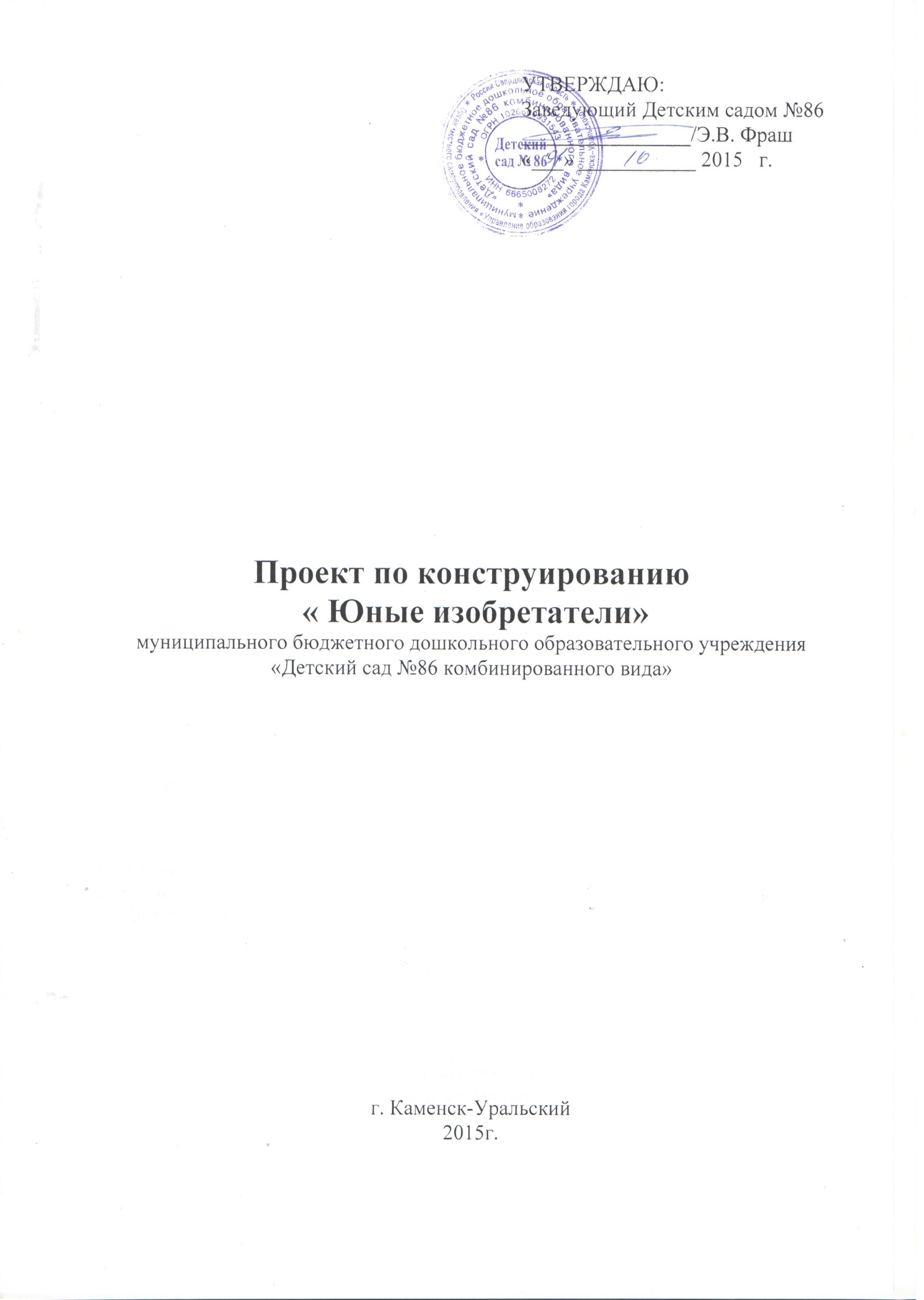 В 2015-2016уч.г. Детский сад №86 является базовой площадкой «Кабинет конструирования в дошкольном образовательном учреждении» при ГБОУ «Каменск-Уральский педагогический колледж». Планируемый кабинет конструирования направлен на реализацию проекта «Уральская инженерная школа». В ходе реализации проекта будут использованы не только традиционные конструкторы, но и конструкторы, формирующие представления дошкольников об уральских инженерных профессиях.Для организации работы базовой площадки в нашем детском саду разработан проект «Юные изобретатели».Актуальность проекта:Мы живем в «век высоких технологий».  На современном рынке производственных отношений возникла необходимость в профессиях, требующих навыков работы с инновационными программируемыми устройствами, которые поступают на производство, такие специалисты востребованы. Однако в современной  России существует проблема недостаточной обеспеченности инженерными кадрами и низкий статус инженерного образования.Вопросы подготовки инженерных кадров обсуждаются на разных уровнях власти. В этой связи особую актуальность имеет реализация инициированной Губернатором Свердловской области Е.В. Куйвашевым  комплексной государственной программы «Уральская инженерная школа». В соответствии с Концепцией этой программы перед системой образования ставится проблема подготовки «инновационных инженеров» способных внедрять новые технологические решения, управлять крупными техническими проектами. Как показывает лучший отечественный и зарубежный опыт, успешным направлением подготовки умеющих самостоятельно мыслить, генерировать конструктивные идеи, принимать решения и добиваться их исполнения технических специалистов является практико-ориентированное обучение, основанное на регулярном выполнении обучающимися технических проектов нарастающей сложности. Концепция предполагает подготовку таких специалистов со школьной скамьи, но основы исследовательского поведения, творческого потенциала, конструктивные способности, логическое мышление начинают формироваться еще в период дошкольного детства. Поэтому на сегодняшний день является актуальной необходимость подобрать из множества практико-ориентированных технологий такие, которые бы способствовали формированию перечисленных выше качеств у детей.Для дошкольников характерны живой интерес к окружающей жизни, жажда её познания, огромная восприимчивость к тому, что он узнает самостоятельно и от взрослых. Заметно  повышается умственная и физическая работоспособность детей, степень которой тесно связана с интересом к делу и с чередованием разных видов деятельности. У детей этого возраста заметно повышается произвольность психических процессов – восприятия, мышления, речи, внимания памяти, воображения.Психолого-педагогические исследования (Л.С. Выготский, А.В. Запорожец,  Л.А. Венгер, Н.Н. Поддъяков, Л.А. Парамонова и др.)   показывают, что наиболее эффективным способом развития склонности у детей к техническому творчеству, зарождения творческой личности в технической сфере является практическое изучение, проектирование и изготовление объектов техники, самостоятельное создание детьми технических объектов,  обладающих признаками полезности  или субъективной новизны.           Однако возможности  дошкольного возраста в развитии технического творчества, на сегодняшний день используются недостаточно. Данную стратегию обучения  и развития в ДОУ можно реализовать в образовательной среде с помощью конструктивной деятельности.Конструирование во ФГОС ДО определено как вид деятельности, способствующий развитию исследовательской, творческой активности детей, умений наблюдать, экспериментировать.  Опыт, получаемый ребенком в ходе конструирования, незаменим в плане формирования умения и навыков исследовательского поведения.В процессе конструирования дети приобретают специальные знания, умения и навыки. Создавая конструкции из строительного материала, дети знакомятся с геометрическими  объемными фигурами, изучают их свойства, осваивают правила композиции в конструировании, получают представления о симметрии, равновесии, пропорции.Конструктивная деятельность является средством социально-коммуникативного развития дошкольников. В процессе конструирования формируется трудолюбие, самостоятельность, инициатива, умение взаимодействовать со сверстниками.Конструирование позволяет  организовать интеграцию образовательных областей: познавательное развитие – техническое конструирование; речевое развитие – использование конструкторов в развитии фонетического слуха,  словообразования, связной речи; художественно-эстетическое развитие – творческое конструирование; физическое развитие – координация движений, крупной и мелкой моторики рук; социально-коммуникативное развитие -  развитие  трудолюбия, самостоятельности, инициативы, умения взаимодействовать со сверстниками.Современные конструкторы представляют множество вариантов конструирования – деревянные, пластмассовые, металлические конструкторы, конструирование из бросового и природного материала, оригами, бумажно-картонное моделирование и.т.д. Объединение разных видов конструирования в систему обогащает детскую деятельность, приводит к переходу в новое качество, позволяет эффективно решать задачи развития ребенка. В соответствие с имеющимися видами конструкторов, приобретенных ГБОУ «Каменск-Уральский педагогический колледж» для реализации проекта «Мобильный кабинет конструирования», планируется использование конструкторов:LEGO (Базовый набор, «Простые механизмы», «Первые конструкции», «Первые механизмы»);  LEGO DUPLO («Мои первые конструкции», «Веселые каникулы», «Моя первая ферма», «Кот и пес», «Сельскохозяйственный трактор», «Строительные машины», Набор с трубками); LEGO  Technic «Ремонтный автокран»,  LEGO  City («Бульдозер», «»Снегоуборочный грузовик», «Внедорожник и катер водолазов», Демонтаж для начинающих») LEGO  Friends «Солнечный урожай»  LEGO  Creator «Мощный экскаватор» LEGO Сlassic  - творческая добавкаLEGO Education WeDo  - Ресурсный наборPolydron ( Магнитные блоки 3D, Магнитный, Гигант, Сфера Гигант, «Мосты»)  Мягкий конструктор Строитель пластмассовый конструктор «Юный конструктор» деревянный конструктор «Лесовичок» развивающий металлический конструктор деревянный конструктор «Машина» конструкторы «Кран», «Строительная техника», «Городские строители» строительный набор-конструктор «Мир деревянных игрушек» конструктор «Электронный».Цели и задачи проектаЦель проекта:   Внедрение  разных видов конструирования и робототехники  в образовательный процесс ДОУ.Задачи проекта:Обеспечить целенаправленное применение   конструкторов  в   образовательном процессе:                    -  Организовать целенаправленную работу по применению конструкторов в образовательной деятельности с детьми  младших, средних, старших, подготовительных групп;- Пополнить центры конструирования методическими и дидактическими пособиями (картами, схемами, алгоритмами, иллюстративным материалом, конструктами НОД);- Повысить уровень владения педагогами технологиями конструирования и робототехникиПовысить интерес родителей к разным видам конструирования через организацию активных форм работы с родителями и детьми.Участники проектаАдминистрация и педагоги ГБПОУ СО «Каменск-Уральский педагогический колледж», Детского сада №86, дети младших, средних, старших, подготовительных групп, родители.Сроки реализации проектаПроект долгосрочный, на 2015-2016уч. год Новизна проекта  заключается  в адаптации  конструкторов нового поколения:  Lego  Education Wedo, POLIDRON в образовательный процесс ДОУ.Но при реализации данного проекта, как и любой экспериментальной деятельности,  можно предвидеть некоторые риски,  на которые следует обратить внимание:1. Неготовность  и незаинтересованность педагогов в организации новых способов совместной деятельности с детьми.2.  Недостаточная  возможность проявить личностные достижения в области конструирования  не позволит  удовлетворить запросы воспитанников.3.   Несоответствие  содержания образовательной программы потребностям и интересам дошкольников может повлечь нежелание заниматься предложенной деятельностью.5.     Отсутствие партнёрских отношений с родителями может привести к незаинтересованности родителей в совместных творческих проектах.Методы устранения рисков.1.   Повышение квалификации педагогов за счет курсов повышения квалификации, проведение консультаций, семинаров-практикумов, мастер-классов;2.    Поиск потенциальных партнеров проекта, налаживание сетевого взаимодействия в направлении технического творчества воспитанников, предполагающее дальнейшее обучение в данном направлении и совместные творческие проекты;3.    Корректировка образовательной программы в соответствии с возможностями и интересами дошкольников; 4.  Активизация деятельности родителей по проблеме через  активные формы взаимодействия, систематическое информирование об успешности дошкольников, выражении своевременной благодарности (благодарственные письма, информирование на стендах, сайте ДОУ и т.д.)Организация образовательной деятельности по конструированию.Конструктивная деятельность является идеальной формой, которая позволяет педагогу сочетать воспитание, развитие и образование детей в режиме игры. Включение детей в конструкторскую деятельность происходит в форме непосредственно образовательной деятельности (НОД), а также  совместной деятельности с воспитателем  и  самостоятельной деятельности дошкольников ( игровой, продуктивной, познавательной, экспериментирования).План непосредственно образовательной деятельности по конструированию:2 НОД в месяц в младших и средних группах (1 НОД в обязательной части, 1 НОД в части, формируемой участниками образовательных отношений);4 НОД в месяц в старших и подготовительных группах (1 НОД в обязательной части, 3 НОД в части, формируемой участниками образовательных отношений).Продолжительность НОД соответствует требованиям САНПиН: для детей от 3до 4 лет  - не более 15 минут, для детей от 4 до 5 лет -  не более 20 минут, для детей от 5 до 6 лет – не более 25 минут, а для детей от 6 до 7 лет – не более 30 минут.При организации деятельности учитываются этапы развития конструктивной деятельности. Выделяют два этапа:- подготовительный, включающий стадии манипулирования, идентификации и конструктивного экспериментирования;- творческого конструирования, состоящий из стадий элементарного моделирования. подражания и копирования, свободного конструирования и конструктивного фантазированияВ разных возрастных группах учитываются знания об окружающем мире, полученные детьми на предыдущих этапах конструирования. Образовательная деятельность строится с учетом комплексно-тематического принципа планирования. Планирование в каждой возрастной группе включает девять тем, каждая из которых прорабатывается в течение месяца. Каждое тематическое конструирование завершается мероприятием, на котором демонстрируются созданные детьми модели  (например, фото – выставкой, сюжетно-ролевой игрой, презентацией макета и.т.д.).Методические рекомендации для организаций конструктивной деятельности детей младшего дошкольного возраста (3-4 года).Воспитательные задачи:сформировать интерес к конструированию;привить умение руководствоваться словесными инструкциями педагога в процессе упражнения;воспитать аккуратность при работе с различными материалами;сформировать умение выполнять коллективную работу.Развивающие задачи:развивать чувство формы при создании построек;развивать наглядно-действенное и наглядно-образное мышление, воображение, внимание, память;способствовать овладению конструктивным умениям: расположение детали в различных направлениях на разных плоскостях, надежное соединение деталей, соотношение постройки со схемами, подбор адекватных приемов соединения деталей;включить в активный словарь ребенка специальные понятия: «конструкция», «архитектура», «схема».Образовательные задачи:продолжить знакомство с деталями конструктора, их свойствами и выразительными возможностями;познакомить с объемными геометрическими телами и архитектурными формами (купола, крыши, арки, колонны, мосты, двери, лестницы, окна), входящими в состав конструктора;научить размещать в пространстве различные геометрические тела, создавая более сложную определенную конструкцию конкретного значения;научить определять геометрические формы деталей и сопоставлять их друг с другом;научить видеть образ и соотносить его с формами конструкторов;продолжить знакомство с приемами создания конструкций, крепления деталей конструктора;обучить созданию конструктивных образов  в процессе экспериментирования с различными материалами и преобразования предлагаемых заготовок.Перспективное тематическое планирование в младшей группе.Методические рекомендации для организации конструктивной деятельности детей среднего дошкольного возраста (4-5 лет).Воспитательные задачи:формировать интерес к конструированию и конструктивному творчеству;развивать умение руководствоваться словесными инструкциями педагога в процессе упражнений;развивать эстетическое отношение к произведениям архитектуры, дизайна, продуктам своей конструктивной деятельности и постройкам других;выработать аккуратность при работе с конструкторами;сформировать умение совместно работать с детьми и педагогом в процессе создания одной постройки. Развивающие задачи:продолжить формирование чувства формы при создании конструкций;способствовать овладению композиционными закономерностями: масштаб, пропорция, пластика, объем, фактура, динамика/статика;продолжить развитие наглядно-действенного и наглядно-образного мышления, воображения, внимания, памяти;закрепить конструктивные умения: располагать детали в различных направлениях на разных плоскостях, соединять их, соотносить постройки со схемами, подбирать адекватные приемы соединения;включить в словарь ребенка специальные понятия: «пропорция», «масштаб», «фактура», «пластика».Образовательные задачи:закрепить умение работать с различными конструкторами, учитывать в процессе конструирования их свойства и выразительные возможности;закрепить умение выделять, называть, классифицировать разные объемные геометрические тела (брусок, шар, куб, цилиндр, конус, пирамиду, тетраэдр, октаэдр, многогранник) и архитектурные формы (купола, крыши, арки, колонны, двери, лестницы, окна, балконы, эркеры), входящие в состав строительных наборов или конструкторов;научить создавать сюжетные композиции в процессе конструирования;видеть образ и соотносить его с деталями конструктора;научить использовать различные приемы создания конструкций, соединять и комбинировать детали в процессе конструктивной деятельности;научить создавать разнообразные конструкции в процессе экспериментирования с различными материалами, а также преобразовывать предлагаемые заготовки.Перспективное тематическое планирование в средней группе.Методические рекомендации для организации конструктивной деятельности детей старшего дошкольного возраста.Воспитательные задачи:закрепить интерес к конструированию и конструктивному творчеству;развивать эстетическое отношение к произведениям архитектуры, дизайна, продуктам своей конструктивной деятельности и поделкам других;привить навык коллективной работы.Развивающие задачи:продолжить формирование чувства и пластики при создании конструкций;закрепить умение использовать композиционные закономерности: масштаб, пропорцию, пластику объемов, фактура/статика в процессе конструирования;продолжить развитие наглядно-действенного и наглядно-образного мышления, воображения, внимания, памяти;совершенствовать умение планирования своей деятельности;включить в словарь ребенка специальные понятия: «заменитель», «структура», «тектоника».Образовательные задачи:совершенствовать умения работать с различными конструкторами, учитывая в процессе конструирования их свойства и выразительные возможности;закрепить умения выделять, называть, классифицировать разные объемные геометрические тела (брусок, шар, куб, цилиндр, конус, пирамида, призма, тетраэдр, октаэдр, многогранник) и архитектурные формы (купола, крыши, арки, двери, лестницы, окна, балконы, эркеры), входящие в состав конструкторов;научить использовать различные типы композиций для создания объемных конструкций;научить создавать сюжетные конструктивные образы;помочь сопоставлять геометрические формы друг с другом и объектами окружающего мира;научить выделять образ в различных геометрических телах;совершенствовать умение использовать различные приемы и техники в процессе создания конструктивного образа;формировать навык в создании конструкций по словесной инструкции, описанию, условиям, схемам;научить самостоятельно преобразовывать детали с целью изучения их свойств в процессе создания конструктивных образов;закрепить умение подбирать адекватные способы соединения деталей конструктивного образа, придавая им прочность и устойчивость;выработать способность осознанию заменять одни детали другими.Перспективное тематическое планирование в старшей группе.Перспективное планирование в подготовительной группе.Формы работы с родителями.Младшие группыРодительское собрание «Вечер вопросов и ответов по организации конструирования в младшей группе»Мастер – класс «Возможности конструктора «Лего-дупло»Практикум для родителей «Играем вместе!»Семейный клуб «Инженерная семейка!»Письменные консультации: «Виды детского конструирования в младшей группе», «Роль конструирования в развитии познавательной активности детей»Консультации на сайте группы и детского сада (те же)Альбомы по проекту по конструированию.Открытые просмотры НОД для родителей.Фото-выставки по представлению собственных моделей конструирования.Презентации на сайте детского сада. Итоговые просмотры НОД для родителей.Выставки лучших работ детей.Средние группыРодительское собрание «Знакомство с проектом по конструированию «Юные изобретатели».Консультация – практикум «Волшебные кирпичики».Цель: познакомить родителей с разными видами конструкторов, показать приемы соединения деталей между собой.Выставка совместных работ «Снежинка»Участие в интернет-конкурсе.Фотовыставка «Дом моей мечты»Семинар-практикум «Развивающие игры с конструктором» (нетрадиционные приемы)Выставка совместных работ «Домашние животные»Открытые просмотры НОД по лего - конструированию.Анкетирование родителей.Старшие группыФотовыставка        «Лего любит вся семья- мама, папа и я»Мастер-класс для родителей   «Конструирование, как средство развития интеллекта»Фото - выставка детских конструкций для родителей на сайте детского сада.Анкетирование на тему «Конструктивные способности дошкольников»Оформление стендового материала по конструированию.Письменные консультации: «Сегодня мы делаем  вместе, а завтра  ты делаешь сам»,«Экспериментирование с конструктором как средство интеллектуального развития»Создание совместных построек (родители-дети)Пополнение предметно-развивающей среды конструкторами разных видов. Создание презентации «Успехи наших детей» Информационный стенд с советами об организации игр с конструкторами дома.Подготовительные группыКонсультация для родителей на родительском собрании о проекте «Юные изобретатели»Фотовыставка поделок из конструктора, выполненных детьми домаМастер - класс на родительском собрании «Построй свою постройку и презентуй ее»Консультация на сайте детского сада «Развиваем моторику через конструктор»Выставка детско-родительских работ из LEGOМастер-класс по постройке различных моделей из конструктора «Первые механизмы»Творческая выставка двигающихся поделок из конструктора.В результате  успешной реализации проекта планируется достижение   следующих результатов:1. Создание  в ДОУ новых  условий обучения и развития дошкольников,  через организацию  целенаправленного  образовательного процесса  с использованием   технологий конструирования в рамках реализации части  образовательной  программы, формируемой участниками образовательных отношений;2. Выраженная активность родителей в совместной образовательной деятельности  с детьми по приобщению к техническому творчеству;3. Овладение педагогами технологиями конструирования и робототехники.В результате обобщения работы над проектом ожидается получить следующие продукты, которые могут быть использованы в работе дошкольных учреждений и учреждениями дополнительного образования:1.         Программа дополнительного образования по конструированию с использованием  различных конструкторов  (с приложениями перспективного тематического планирование по 4 возрастным группам,  ряда конспектов  образовательной деятельности);             2. Совместные детско-родительские проекты, мастер-классы для педагогов и родителей.Для оценки эффективности реализации проекта будет проводится педагогическая и психологическая диагностика сформированности конструктивных навыков, психических процессов, сформированности  прединженерного мышления. Входящая диагностика будет проведена в октябре 2015г., итоговая  - в мае 2016г.Педагогическая оценка сформированности конструктивных навыков.Диагностическая карта в младшей группеДиагностическая карта в средней группеДиагностическая карта в старшей группеДиагностическая карта в подготовительной группеПсихологическая диагностика психических процессов.Диагностическая карта в подготовительной группеПедагогическая оценка сформированности прединженерного мышления Развитие проектаСоздание Дополнительной образовательной программы по конструированию;Разработка и реализация тематических проектов;Дооборудование центров конструирования конструкторами LEGO;Доработка критериев педагогической и психологической диагностики;Расширение спектра  практико-ориентированных форм взаимодействия с родителями;Повышение уровня владения педагогами технологией конструктивной деятельности;Создание методического пособия, содержащего цикл конструктов НОД, совместной деятельности, тематических проектов по конструированию.Технологическая карта НОД по конструированиюПеречень мероприятий и взаимосвязанных действий по их выполнениюПеречень мероприятий и взаимосвязанных действий по их выполнениюПеречень мероприятий и взаимосвязанных действий по их выполнениюПеречень мероприятий и взаимосвязанных действий по их выполнениюСрок (период) выполнения Ответственное лицоОтветственное лицоОтветственное лицоПодготовительный этапПодготовительный этапПодготовительный этапПодготовительный этапПодготовительный этапПодготовительный этапПодготовительный этапПодготовительный этап1.1.Анализ программно-методического обеспеченияАнализ программно-методического обеспеченияАвгуст – сентябрь 2015г.Гайсина И.А. – зам. заведующегоГайсина И.А. – зам. заведующегоГайсина И.А. – зам. заведующего2.2.Анализ предметно-развивающей средыАнализ предметно-развивающей средыАвгуст – сентябрь 2015г.Гайсина И.А. – зам. заведующегоГайсина И.А. – зам. заведующегоГайсина И.А. – зам. заведующего3.3.Анализ кадровых условий.Анализ кадровых условий.Август – сентябрь 2015г.Гайсина И.А. – зам. заведующегоГайсина И.А. – зам. заведующегоГайсина И.А. – зам. заведующего4.4.Обучение педагогов методике конструирования и робототехники.Обучение педагогов методике конструирования и робототехники.Сентябрь 2015г.Фраш Э.В. -заведующийФраш Э.В. -заведующийФраш Э.В. -заведующий5.5.Разработка перспективного тематического плана реализации проекта в каждой возрастной группе, внесение  изменений в образовательную программу, рабочие программы педагогов.Разработка перспективного тематического плана реализации проекта в каждой возрастной группе, внесение  изменений в образовательную программу, рабочие программы педагогов.Сентябрь 2015г.Гайсина И.А. – зам. заведующегоГайсина И.А. – зам. заведующегоГайсина И.А. – зам. заведующего6.6.Подготовка практического материала (дооборудование центров конструирования различными видами конструкторов, наглядно – иллюстративным материалом)Подготовка практического материала (дооборудование центров конструирования различными видами конструкторов, наглядно – иллюстративным материалом)Сентябрь 2015г.Гайсина И.А. – зам. заведующего, педагоги группГайсина И.А. – зам. заведующего, педагоги группГайсина И.А. – зам. заведующего, педагоги групп7.7.Входящая педагогическая и психологическая диагностика конструктивных навыков, развития мышления, творческого воображения детей.Входящая педагогическая и психологическая диагностика конструктивных навыков, развития мышления, творческого воображения детей.Сентябрь 2015г.Гайсина И.А. – зам. заведующего, психолог – Малышева Д.А.Гайсина И.А. – зам. заведующего, психолог – Малышева Д.А.Гайсина И.А. – зам. заведующего, психолог – Малышева Д.А.8.8.Информирование родителей (законных представителей), опрос об участии детей в проекте, оформление согласия на психологическую диагностику.Информирование родителей (законных представителей), опрос об участии детей в проекте, оформление согласия на психологическую диагностику.Сентябрь 2015г.Фраш Э.В. –заведующий, Гайсина И.А. – зам. заведующего, психолог – Малышева Д.А.Фраш Э.В. –заведующий, Гайсина И.А. – зам. заведующего, психолог – Малышева Д.А.Фраш Э.В. –заведующий, Гайсина И.А. – зам. заведующего, психолог – Малышева Д.А.Основной этапОсновной этапОсновной этапОсновной этапОсновной этапОсновной этапОсновной этапОсновной этап1.1.Цикл непосредственно образовательной деятельности по обучению детей конструированию.Цикл непосредственно образовательной деятельности по обучению детей конструированию.Октябрь 2015г. – май 2016г.Октябрь 2015г. – май 2016г.Октябрь 2015г. – май 2016г.Гайсина И.А. – зам. заведующего, педагоги групп2.2.Серии развивающих игр с конструкторами в совместной деятельности педагогов с детьми.Серии развивающих игр с конструкторами в совместной деятельности педагогов с детьми.Октябрь 2015г. – май 2016г.Октябрь 2015г. – май 2016г.Октябрь 2015г. – май 2016г.Гайсина И.А. – зам. заведующего, педагоги групп3.3.Организация  творческих выставок, конкурсов  - представление результатов продуктивной деятельности.Организация  творческих выставок, конкурсов  - представление результатов продуктивной деятельности.Октябрь 2015г. – май 2016г.Октябрь 2015г. – май 2016г.Октябрь 2015г. – май 2016г.Гайсина И.А. – зам. заведующего, педагоги групп4.4.Проведение открытых мероприятий  (стажерских площадок, итоговых занятий) по реализации  проекта для педагогического сообщества и родителей.Проведение открытых мероприятий  (стажерских площадок, итоговых занятий) по реализации  проекта для педагогического сообщества и родителей.Декабрь 2015г. – апрель 2016г.Декабрь 2015г. – апрель 2016г.Декабрь 2015г. – апрель 2016г.Гайсина И.А. – зам. заведующего, педагоги группЗаключительный этапЗаключительный этапЗаключительный этапЗаключительный этапЗаключительный этапЗаключительный этапЗаключительный этапЗаключительный этап1.1.Итоговая педагогическая и психологическая диагностика конструктивных навыков, развития мышления, творческого воображения детей.Итоговая педагогическая и психологическая диагностика конструктивных навыков, развития мышления, творческого воображения детей.Май 2016г.Май 2016г.Май 2016г.Гайсина И.А. – зам. заведующего, психолог – Малышева Д.А.2.2.Анкетирование родителей (законных представителей) и педагогов с целью получения обратной связи по реализации проекта.Анкетирование родителей (законных представителей) и педагогов с целью получения обратной связи по реализации проекта.Май 2016г.Май 2016г.Май 2016г.Гайсина И.А. – зам. заведующего.3.3.Публичный отчет о результатах реализации проекта (на родительских собраниях, на сайте детского сада).Публичный отчет о результатах реализации проекта (на родительских собраниях, на сайте детского сада).Май 2016г.Май 2016г.Май 2016г.Фраш Э.В. –заведующий, Гайсина И.А. – зам. заведующего.МесяцТемаЦелиОД в совместной деятельностиОктябрь«Конструирование дорожек»Задание:Постройка «длинной- короткой», «узкой- широкой» дорожки.Конструирование извилистых дорожек с поворотамиКак узкую дорожку превратить в широкую.Связь между постройками и линиями.Преобразование дорожки (прямая - извилистая, широкая - узкая, длинная короткая.)Физическое развитиеУпражнять детей   в сохранении равновесия при ходьбе по ограниченной поверхности, дорожкам разной ширины и длины, по дорожкам для профилактики плоскостопия.Познавательное развитие.Игры-экспериментирования (Цель: построение дорожек одного цвета или чередуя его, разной ширины и длины, из разных видов конструктора, в том числе из бросового материала)Дидактические игры на сенсорное развитие «Построй дорожку такого же цвета, какой дом», «Матрешкин дом», «Составь узор»Игровые упражнения на сравнение предметов по длине, ширине, высотеРечевое развитие.Пальчиковые ходилки (Задание- прошагать пальчиками по дорожке (накормить зайца морковкой, добежать от белки до ореха и т.д). Шагать указательным и средним пальцем, большим и мизинцем, безымянным и указательным и т.д. Сначала одной рукой, потом другой. У дорожки травинки росли (руки держим перед собой на уровне груди, пальчики разведены и смотрят вверх, ладошки повернуты от себя)Пальчиковые игры. Физминутки «Маленькие ножки идут по дорожке, а большие ноги шагают по дороге» и другие.Социально-коммуникативное развитие:Сюжетно-ролевая игра «Разные машины едут по дороге»Дидактические игры «Профессии», «Кому что нужно?» (цель: познакомить с профессией «Водитель», «Дорожный рабочий»)Рассматривание тематических картинок и альбомов по правилам поведения на дороге и игр во дворе.Художественно-эстетическое развитие.Коллективная работа. Аппликация «Дорога моего города»Лепка «Рельсы, рельсы, шпалы, шпалы»Слушание звуков города, в том числе «На дороге»Ноябрь«Забор»Задание:Строим заборчики - короткий, длинный, высокий, низкий, с чередованием деталей разной высоты и цвета.Строим фермуЗнакомство со способом размещения деталей на равном расстоянии друг от друга. Обучение использования мерки. Способы преобразования постройки в длину и высоту с добавлением ворот.Физическое развитие:Упражнения на перешагивание через заборчик, бросания мяча через заборчик.Подвижная игра «Найди свой домик» (Цель: закрепить геометрические фигуры.)Познавательное развитие:Дидактическая игра «Разложи» (Цель: закрепить умения выкладывать от низкого к высокому, от высокого к низкому)Дидактическая игра «Угадай на ощупь» (Цель: умение определять на ощупь форму предмета кубик, кирпичик, цилиндр)Дидактическая игра «Продолжи» (Цель: чередование фигур по образцу)«Геометрическое лото» (Цель: закрепление геометрических фигур)Игры- эксперементирования: «Как заборчик превратился в загородку», «Строим высокую и низкую загородку» (Цель: вызвать у детей желание строить загородки для разных по величине животных).Речевое развитие:Загадывание загадок.Чтение и заучивание стихов, потешек, разыгрывание простых сюжетов по мотивам стихов.Дидактическая игра «Подворье», «У бабушки в деревне» (Цель: закрепить название домашних животных и их детенышей и где они живут.)  Рассматривание иллюстраций с разными заборчиками.Социально-коммуникативное развитие:Сюжетно-ролевые  игры «Зоопарк», «В гостях у бабушки» Художественно- эстетическое развитие:Аппликация: «Петушок на заборчике».Рисование: «Разноцветные заборчики».Декабрь         «Ворота»Задание:Как заборчик превратится в загородку (ферма).Строим загородку для кота и собакиКак животным выйти из загона (построить ворота)Строим высокие ворота для грузовых машин и низкие -  для легковых.Вызвать интерес к усложнениям постройки способом замыкания конструкции (загородка) и добавления ворот.Физическое развитие:Упражнять детей в подлезании под дугой «воротики»;Подвижная игра «Ворота»Познавательное развитие:Дидактическая игра «Веселые палочки» (Цель: из счетных палочек выложить фигуры по образцу)Дидактическая игра «Веселые строители» (Цель: закрепление умения выделять цвет, форму, величину как особое свойство предметов)Дидактическая игра «Подворье бабушки Маши» (Цель: закрепление домашних животных и их детенышей)Игры - экспериментирования: «Как забор превратился в ферму?», «Строим загородку для кота и собаки», «Как животным выйти из загона» (построить ворота), «Как низкие ворота превратились в высокие?» (Цель: вызвать интерес к усложнениям постройки способом замыкания конструкции (загородка) и добавления ворот)Строительные игры на сравнение ворот по длине и высотеПросмотр презентации «Какие бывают красивые ворота (Цель: показать красоту конструкции ворот и различных материалов: железные, деревянные, каменные)Речевое развитие:Заучивание чистоговоркиТара - ра, тара- раСобирайся детвора,Собирайся детвора,Отворяйте ворота!Артикуляционная гимнастика «Ворота большие и маленькие»Чтение К. Чуковского «Краденое солнце»Социально-коммуникативное развитие:Экскурсия к воротам детского сада (Цель: увидеть разницу между воротами и калиткой, безопасное поведение около ворот)Художественно-эстетическое развитие:Рисование «Украсим ярморочные ворота» (Цель: учить украшать дымковскими узорами) Аппликация «Открывающиеся ворота» (Цель: умение сгибать лист пополам)Январь           «Башни»Задание:Строим башни высокие и низкие.Сравнение башни и пирамиды.Расширять опыт конструирования линейно-вертикальных построек. Знакомство с полукубом, их сравнение. Сравнение пирамиды с башней. Введение понятия «устойчивости» башни.Физическое развитие: «Зимние забавы» (Цель: строим башни из снега)Игровое упражнение «Пробеги и не задень башню»Познавательное развитие:Дидактическая игра «Подбери правильно фигуру» (Цель: закрепление названий геометрических фигур и цвета) Дидактическая игра: «Высокий, низкий» (Цель: Закрепление понятий «высокий», «низкий»)Игры - экспериментирования: «Как  низкая башня стала высокой», «Как обычная башня стала необычной», « Как башня превратилась в пирамиду» (Цель: расширить опыт конструирования, расширить творческое воображения, чувство формы, величины, пропорций.)                                                            Исследовательская деятельность: познакомить детей с материалом, который нужен для постройки дома (цемент, песок, камень).Просмотр презентации: «Какие бывают башни» (Цель: уточнить представление о башне как, сооружении, созданном людьми для лучшего обзора местности с высоты.)Речевое развитие:Стихотворение Марии Метлиной «Башня».Обогащение словаря словами (пирамида, башня, высокая- низкая, выше- ниже, широкая -узкая, уже- шире, крыша, фундамент, призма) и точному употреблению этих слов.Социально- коммуникативное развитие:Познакомить с профессией «Строитель» (Цель: показать, чем занимается строитель, вызвать у детей интерес к этой профессии).Сюжетно-ролевая игра «Строители»Художественно- эстетическое развитие:Аппликация «Разноцветные кубики»Рисование «Башня»Февраль           «Мебель»Задание:Строим стул, стол, кровать, диван.Превращение кроватиИграем в магазин «Мебель»Расширять опыт конструирования мебели, создавая конструкции  по образцу и представлению.Физическое развитие:Упражнять детей в сохранении равновесия при ходьбе по лавочкам;Подвижная игра «Займи свой стульчик»;Познавательное развитие:Дидактическая игра «Мебель» (Цель: развивать у детей представления об устройстве человеческой жилья – мебели)Рассматривание альбома «Мебель»Лото «Мебель»Игры – экспериментирования: «Как кровать превратилась в диван?» «Превращение кровати» (Цель: расширять опыт конструирования мебели, создавая конструкции  по образу и представлению)Строительные игры из разных видов конструктора «Украсим комнату красивой мебелью»Речевое развитие:Загадывание загадок про мебельБеседа «Расскажи, какая мебель есть у тебя домаДидактическая игра «Один – много» (Цель: обогащение грамматического строя и словарного запаса детей) Игра «Помогите найти котят» (В гости к нам пришла кошечка. У нее пропали все ее котята. Давайте поможем отыскать котяток. Цель: употребление предлогов «за», «перед», «около» «под»)Социально-коммуникативное развитие:Сюжетно-ролевая игра «Магазин мебели», «Мебельная мастерская» (Цель: знакомить детей с профессиями продавец и плотник; расширять и обогащать их представления о трудовых операциях, результатах труда)Художественно-эстетическое развитие:Разукрашиваем мебель (Цель: умение держать карандаш, закрашивая в одном направлении)Обыгрывание незавершенного рисункаМарт      «Лестница»Задание:Катаем машины с высокой и низкой горки. Как лестница превратилась в горку Как лестница превращается в железную дорогу.Как опасный мостик превращается в безопасный.Расширять способы создания вертикальных построек «лестницы», познакомить с новой деталью – пластиной.Физическое развитие:Подвижная игра: «Обезьянки», «Шаг и шаг»Игровое упражнение «Влезь на лесенку» Познавательное развитие:Презентация о лестницах (Цель: показать детям разновидности лестниц: деревянные, бетонные, железные ледяные; где используют их: в домах, на улицах, на пожарной машине).Игры - экспериментирования: «Как лесенка превратилась в горку», «Превращение лесенки в двухстороннюю», «Конструируем горку с добавлением пластины» (Цель: показать детям разницу между кирпичиком и пластиной, с чего кататься удобней).Дидактическая игра «Лестница чудесница» (Цель: развитее всех компонентов речи)  Речевое развитие:Стихотворение Марины Гараненко «Лестница»Загадывание загадокЧтение рассказа Н. Носова «Метро», «Кошкин дом», сказка «Про лестницу» Социально - коммуникативное развитие:Сюжетно-ролевая игра «Строители» (Цель: познакомить детей со строительными профессиями крановщик, плотник, каменщик; расширить и обогатить их представления о трудовой деятельности, результате труда).Сюжетно-ролевая игра «Куклы идут кататься с горки» (Цель: расширить способы создания вертикальной постройки, закрепить знания о новой детали – пластина; вызвать интерес к постройке, воспитывать дружеские отношения в игре).Художественно эстетическое развитие:Рисование: «Красивые лесенки» (Учить детей рисовать вертикальные линии и короткие горизонтальные, не пересекая опорных линий.)Лепка: «Лесенка -чудесенка» (Цель: формирование  навыков и умений  раскатывать  пластилин  между прямыми  ладонями прямыми  движениями рук, конструктивным способом лепки создавать  композицию)Аппликация: «Лестница для пожарной машины» (Цель: Учить составлять узор из нескольких предметов; продолжать учить наклеивать, пользоваться кистью, клеем, салфеткой). Апрель  «Транспорт»Задание:Конструирование «Вот какие разные машины». Превратим лодку  в кораблик,  в ракету.Познакомить со способом создания устойчивой конструкции из разных деталей. Учить подбирать детали для изображения основных частей машины (кабина, кузов). Познакомить с новой деталью-цилиндр.Социально-коммуникативное развитие:Сюжетно-ролевая игра «Кто шофер?» ( цель: закрепление представлений о профессии  «шофер» )Сюжетно-ролевая игра «Автобус» ( цель: знакомить детей с правилами поведения в общественном транспорте)Рассматривание альбомов с изображением разного транспортаПознавательное развитие:Дидактическая игра «Виды  транспорта» ( закреплять знания о видах транспорта: наземном, воздушном, водном)Дидактическая игра « Составь из фигур машину» ( цель: закреплять знания о круге, квадрате, треугольнике; о цвете; о величине )Речевое развитие: Загадки о машинах спец. назначения ( скорая помощь, пожарная, полицейская и т.д. )Разучивание стихов о транспортеБеседа по сюжетным картинкамХудожественно-эстетическое развитие:Аппликация «Грузовик»Конструирование машин по замыслуВыполнение танцевально-игровых движений под песенку «Би-би-ка»Физическое развитие:Подвижная игра «Цветные автомобили»Игра-ситуация «Продуктовая машина» (цель: дать представление о полезной пище – овощах, фруктах, молочных продуктах)Май         «Дом»Задание:Строим домик в деревне.Проводим эксперимент «Устойчивость многоэтажного дома». Расширить понятие о создании замкнутых конструкций (гараж, дом), знакомство с аркой для изображения окошек.Социально-коммуникативное развитие:Инсценировка  «Кошкин дом»Сюжетно-ролевая игра: «Кукла Катя переезжает в новую квартиру» ( у куклы есть кухня и комната, нужно помочь кукле  разместить мебель и вещи  в ее квартире)Познавательное развитие:Дидактическая игра-лото  «Чей дом?» (цель: знакомить детей со средой обитания некоторых животных)Дидактическая игра «Новоселье» (цель: учить группировать предметы.  Мишутка построил себе домик и нужно помочь ему правильно разложить вещи : посуду и одежду)Физическое развитие:Подвижная игра «Найди свой домик»Игровое упражнение  «Дом» ( воспитатель показывает движения и произносит текст, дети повторяют движения )Речевое развитие: Чтение сказки  «Теремок» Рассматривание иллюстраций к сказке «Теремок» и беседа по нимАртикуляционная гимнастика «Домик  язычка»Художественно-эстетическое развитие:Аппликация  « Многоэтажный дом» ( учить детей предварительно выкладывать на листе бумаги квадраты из цветной бумаги, составляя изображение высотного дома , затем наклеивать их; наклеить маленькие квадраты –окошки и крышу )Проблемная ситуация «Домики для мышат» ( мышатам негде спрятаться от лисы; конструирование детьми домиков по замыслу)МесяцТемаЦелиОД в совместной деятельностиОктябрь«Мой город»Задание:Творческое конструирование (по замыслу).Башенки.Ворота для большой и маленькой машины.Гараж для большой и маленькой машины.Закреплять навыки, полученные в младшей группе.Развивать творческое воображение, закреплять название деталей, способы соединения деталей.Познавательное развитиеБеседы «Сказочные башни», «Профессия-строитель».Настольно-печатные игры:  пазлы «Нужные машины», Мемо «Запоминай-ка», Лото «Умные машины».Социально-коммуникативное развитиеСюжетно-ролевые игры: «Стройка», «Мы идем на выставку», «Шоферы».Речевое развитиеЧтение художественной литературы»: В. Берестов « Про машину», Э. Огнецвет «Кто начинает день?», Д. Родари «Чем пахнут ремесла».Художественно-эстетическое развитиеИгры со строительным материалом: «Башенки», «Ворота для большой и маленькой машины», «Построй что захочешь (творческое конструирование).Раскрашивание дворцов с башенками.   Рисование ворот разной архитектуры по трафаретам.Физическое развитиеПодвижная игра «Любимый город». Цель- перебежать в другой город не заморозившись. Ноябрь«Наш быт»Задание:Мебель для комнаты.Мебель для кухни.Мебель для спальни.Конструирование по замыслу.Закрепить умение работать с различными конструкторами, учитывая в процессе конструирования их свойства и выразительные возможности.Учить заранее, обдумывать содержание будущей постройки. Развивать внимание, память, мелкую моторику.Познавательное развитиеБеседы: «Расскажи о своей комнате», «Жилище современного человека и старинный быт».Настольно-печатные игры: Лото «Дом», Лото «Поиграем в магазин»,  «Мой дом».Социально-коммуникативное развитиеСюжетно-ролевые игры: «Дом», «День рождение у мишки».Речевое развитиеЧтение художественной литературы:  Сказка «Три медведя».Загадки о современной мебели, о старинной мебели.Художественно-эстетическое развитиеИгры со строительным материалом: «Мебель для комнаты», «Мебель для кухни», «Мебель для спальни».Рисование мебели по трафаретам.Раскраски предметов мебели современной и старинной.Театрализация «Три медведя».Физическое развитиеПодвижная игра: «Займи стул»Декабрь«Новый год»Задания:Сани Дед Мороза.Снежинка.Новогодние игрушки.Дом Деда Мороза.Научить создавать разнообразные конструкции в процессе экспериментирования с различными материалами, а также преобразовывать предлагаемые заготовки. Развивать творческую инициативу и самостоятельность.Познавательное развитиеБеседы: «Как моя семья встречает Новый год», «Где живет Дед Мороз».Экспериментальная деятельность- рассматривание снежинок через лупу.Настольно-печатные игры: пазлы на новогоднюю тематику,  «Что из чего сделано».Социально-коммуникативное развитиеСюжетно-ролевы игры «В гостях у Марьи- искусницы», «Мы встречаем Новый год»Игра-ситуация «Новогодний концерт»Речевое развитиеСоставление описательного рассказа «Моя елочная игрушка»Чтение художественной литературы:  Е. Тараховская «Дед Мороз», З. Орлова «Новый год», Н. Найденова «Новый год»,  О. Высотская «Елочка»Художественно-эстетическое развитиеИгры со строительным материалом:  «Сани Деда Мороза», «Снежинка», «Новогодние игрушки».Вырезывание снежинок из бумаги.Изготовление украшений для группы и новогодних игрушек из соленого теста.Физическое развитиеПодвижные игры «Догони снежный ком», Заморожу, Дед Мороз», «Емеля, догони».Январь«Дома»Задания:Дом фермера.Дом лесника.Дом моей мечты (творческое конструирование).Закрепить приемы построек сверху вниз. Закрепить умение выделять, называть, классифицировать разные объемные геометрические тела (брусок, шар, куб, цилиндр, конус, пирамиду, многогранник) и архитектурные формы (купола, крыши, арки, колонны, двери, лестницы, окна, балконы, эркеры), входящие в состав строительных наборов или конструкторов. Познавательное развитиеРассматривание иллюстраций «Дома нашего города» (тематический альбом), «Старинные дома» (иллюстрации из сказок), «Дома разных народов мира».Настольно-печатные игры: Лото «Дом», «Наш город».Социально-коммуникативное развитиеБеседы «Профессия-фермер»,  «Профессия-лесник»,«Расскажи о своем доме».Речевое развитиеЧтение художественной литературы.Пословицы и поговорки о жилище человека. С. Георгиев «Бабушкин садик».Зимовье зверей (в обр. А. Толстого).М. Горький «Про Иванушку-дурачка».Художественно-эстетическое развитиеИгры со строительным материалом. «Дом фермера».«Дом лесника».-Раскрашивание домов разной архитектуры.Изготовление аппликации домиков для игрушек.Физическое развитиеПодвижная игра «Дом для животных», «Кто где живет»Постройка архитектурных форм и домов из мягких модулей, физ. упражнения, эстафеты  с нимиФевраль«Безопасность на дорогах нашего города»Задание:Светофор.Узкие, широкие дороги.Автобус.Легковой автомобиль.Закрепить конструктивные умения: располагать детали в различных направлениях на разных плоскостях, соединять их, соотносить постройки со схемами.Развивать глазомер, навыки конструирования, мелкую моторику руки.Познавательное развитиеНастольно-печатные игры: «Азбука безопасности», лото «Кому что нужно»«Опасные ситуации»Социально-коммуникативное развитиеБеседы: «Правила поведения в общественном транспорте» Игра-беседа «Мы идем по городу»,  «Стань заметней на дороге»Речевое развитиеЧтение художественной литературы- загадки-стихи-рассказы В. Клименко «Кто важнее всех на улице,  «История про грузовичок». С. Михалков «Дядя Степа – Милиционер».Художественно-эстетическое развитие Игры со строительным материалом-светофор- узкие и широкие дороги- автобус- легковой автомобиль раскраскиаудиозапись звуков городаколлективная работа «Улицы нашего города»Физическое развитиеПодвижные игры «Гараж», «Перекресток», «Разные машины»Март«Домашние животные»Задание:Петух.Собака.Кошка.Будка для собаки.Продолжать развивать наглядно-действительное и наглядно-образное мышление, воображение, внимание, память.Познавательное развитиеНастольно-печатные игры: «Кто как кричит», «Кто где живет», «Четвертый лишний», « Кто что делает»Рассматривание альбома «Домашние и дикие животные»Социально-коммуникативное развитиеБеседы - «Животные мои друзья»-«Зачем человеку домашние животные»знакомство с профессией «Фермер» Сюжетно-ролевая  игра «Ветлечебница»Фотовыставка « Мои пушистые друзья»Речевое развитиеЧтение художественной литературы-Загадки о животных-рассказы Е. Чарушина-С. Я. Маршак «Усатый- полосатый»- стихи о животныхМнемотаблицы  «Животные и их детеныши»Художественно-эстетическое развитиеИгры со строительным материалом-«Петух»-«Собака»-«Кошка»- «Будка для собаки»лепка из пластилинарисование «Клубочки для котят»П. И. Чайковский «Игра в лошадки»Физическое развитиеПодвижные игры «Лохматый пес», «Кот Васька»,  «Лошадки»Апрель«Космос»Задание:Самолет.Ракета.Летательный аппарат.Мы в космосе (творческое конструирование по замыслу).Учить детей идентифицировать детали LEGO 9076, по образцу соединять их в конструктивную модель самолета. Развивать исследовательские навыки в использовании деталей конструктора. Воспитывать интерес к конструированию 3D-конструкций и участию в совместном проекте «Космос».Познавательное развитиеРассматривание иллюстраций.-альбом «Путешествие в космос»-плакат «Космос»Настольно-печатные игры.- лото «Предметы космоса»-д/и «сказочные планеты»- пазлымозаика «Ракета»Социально-коммуникативное развитиеБеседы-Уроки мудрого звездочета-Профессия «Космонавт»-Что такое космос?с/р игра «Кому что нужно»Речевое развитиеЧтение художественной литературы-«Как солнце и луна друг к другу в гости ходили»-сказка «Бельчонок и звезда»Загадки про космосХудожественно-эстетическое развитиеИгры со строительным материалом- «Самолет»-« Ракета»-«Летательный аппарат»- «Мы в космосе»аппликация «Ракета», «Самолет»слушание космической музыкивыставка работ «Космический простор»Физическое развитиеПодвижные игры «Звездные ловишки», игра с прыжками «Марсианский робот-разведчик»Эстафета «Веселые космические соревнования»Май«Мир природы»Задания:Животные в зоопарке.Вольер для обезьян.Аквариум для рыб.Творческое конструирование по замыслу.Познавательное развитиеРассматривание иллюстраций.- «Поход в зоопарк»-презентация «Животные зоопарка»- плакат «Рыбы»Настольно-печатные игры.-«Чей след», «Чей хвост», «чья шуба»-«Хищники и травоядные»-«Один – много»Социально-коммуникативное развитиеБеседы- Что такое зоопарк?-О правилах поведения в зоопарке-Профессии людей, которые работают в зоопаркепросмотр мультфильма «Зоопарк»Речевое развитиеЧтение художественной литературы-«Зоопарк от А до Я»-С. Я. Маршак «Детки в клетке»Художественно-эстетическое развитиеИгры со строительным материалом-«Животные в зоопарке»-«Вольер для обезьян»-«Аквариум для рыб»коллективная работа «Аквариум»муз. игра «Смешные обезьяны»рисование «Символ года» изготовление животных способом оригамиФизическое развитиеПодвижная игра «Охотники и обезьяны»МесяцТемаЦелиОД в совместной деятельностиОктябрь«Моя планета»Задания:Творческое конструирование по замыслу.Строим дом, в котором мы живем.Детский сад.Стоянка для машин.Автозаправочная станция.Коллективная работа «Город, в котором мы живем».Закрепить умения выделять, называть, классифицировать разные объемные геометрические тела (брусок, шар, куб, цилиндр, конус, пирамида, призма, тетраэдр, октаэдр, многогранник) и архитектурные формы (купола, крыши, арки, колонны двери, лестницы, окна, балконы, эркеры), входящие в состав конструкторов.Познакомить с профессией  инженера – строителя, архитектора.Познавательное развитие      Игры- экспериментирования с кубиками.Рассматривание альбома о строительных  профессияхРассматривание карты мира с нанесением контура России.Выкладывание российского флага при помощи деталей конструктора.Социально-коммуникативное развитиеИгра «Чья команда быстрее построит?»Цель: Учить строить в команде, помогать друг другу. Развивать интерес, внимание, быстроту.Игровой тренинг «Мой дом построен из……»- развивать фантазию, умение аргументировать свой выбор.Дид игра «Что лишнее?»-умение вычленять лишнее по величине, цвету, обьему.Речевое развитиеПридумывание  сказки «Жила была коробка»- о деталях конструктора.Отгадывание загадок на тему «Профессии»Чтение С.Я.Маршака «Мальчики и девочки».Художественно-эстетическое развитиеДидактическая  игра «Выложи вторую половину узора»-Цель: закрепить название деталей и понятие симметрия. Рисование «Зимний город»Физическое развитиеПодвижная игра « Путешествие»Пальчиковая гимнастика «Гудок»Упражнение на равновесие «Лего на голове»-развитие ловкости, координации движения.Ноябрь«Транспорт-помощник»Задания:Трактор.Экскаватор.Тягач.Катер.Подъемный кран.Горный внедорожникКоллективная работа «Автопарк».Закрепить умение подбирать адекватные способы соединения деталей конструктивного образа, придавая им прочность и устойчивость.Дать начальные представления о профессии горного инженера, инженера – механика,  дорожного строителя.Познавательное развитиеИгра «Карта находок»-учить читать карту и находить по ориентирам спрятанную деталь конструктора.Игра «Такой же- не такой»-формирование навыка сравнения предметов и использование слов разные, одинаковые, не похожие.Создание коллекции «Автопарк».Упражнение по комбинаторике- игра «Светофор»-умение составлять разные варианты комбинаций светофора.Социально-коммуникативное развитие.Игра «Чудесный мешочек»-на ощупь определить знакомую деталь конструктора, по количеству пар на кирпичике.Дидактическая игра «Городской транспорт»-называть транспорт по назначению (специальный, грузовой, пассажирский, воздушный, морской)Знакомство с профессиями инженера-механика, дорожного строителя Речевое развитиеЧтение стихотворения «Мы строим и изобретаем»Чтение стихотворения Джани Родари «Чем пахнут ремесла»Игра «Докажи словечко»-упражнять  в умении подбирать окончание в словах, используя рифму.Упражнение «Не ошибись Петрушка»-учить узнавать знакомые детали конструктора на ощупь.Художественно-эстетическое развитиеИсполнение песни «Едем, едем мы домой на машине грузовой»Рисование «Проезжая часть».Выкладывание  лабиринта из деталей конструктора.Игра «Лего- живопись»-учить составлять узоры на плато лего, используя чередование цвета.Физическое развитиеИгра «Построй, не открывая глаз»-учить строить с закрытыми глазами, развивать мелкую моторику рук, выдержку.Прокатывание мяча в построенные из конструктора ворота.Игра-соревнование в командах «Кто быстрее построит гараж для авто?»Декабрь«Новогодний калейдоскоп»Задания:«Новогодние игрушки».«Елка».«Подарок своими руками».«Дом Деда Мороза».«Снегокат».Научить самостоятельно, преобразовывать детали с целью изучения их свойств в процессе создания конструктивных образов. Закрепить интерес к конструированию и конструктивному творчеству.Познавательное развитиеСоздание  коллекции новогодних магнитиков.Проблемная ситуация  «На жарком юге нет снега, как же кататься на санках?»Сравнение елочек изготовленных из деталей конструктора –учить сравнивать  предметы по цвету, форме, высоте.Социально-коммуникативное развитие.Беседа «Назови зимние виды спорта, которые есть в нашем городе»Постройка дома для Деда Мороза.Игра-драматизация «Новый год и звери»Речевое развитиеСочинение загадок о новогодних подарках.Составление звукового анализа слов  с использованием деталей конструктора разного цвета.Игра «Хорошо-плохо»-систематизировать  знания о явлениях природы (снег).Художественно-эстетическое развитиеДидактическая игра «Собери снеговика»-упражнять в подборе геометрических форм разного размера.Слушание музыки П.И. Чайковского «Времена года»Вырезание снежинок и создание общей композиции «Снежные узоры».Физическое развитиеПодвижная игра «Снежки»-развивать меткость в движении и глазомер.Подвижная игра «Кто быстрее»- развивать координацию движения, внимание, умение следовать инструкции.Игровое упражнение «Запомни расположение»-За короткое время разобрать и вновь собрать постройку.Январь«В гостях у сказки»Задания:«Избушка Бабы Яги».«Паровозик из Ромашково».«Замок принцессы».«Герои сказок».Творческое конструирование по замыслу детей.Развивать эстетическое отношение к произведениям архитектуры, дизайна, продуктам своей конструктивной деятельности и поделкам других.Познавательное развитиеигра –опыт  «Бомбалео» способствует пониманию принципа установления равновесия и знакомит с законами статики и механики.Игра «Найди ошибку в чертеже»-тренировать зрительную память и умение анализировать.Выкладывание цифр на плате .Социально-коммуникативное развитиеСоздание города принцесс- умение работать коллективно , договариваться между собой. Использовать детали подходящие для постройки.Речевое развитиеДосуг «Герои сказок в гостях у ребят»-закрепить название сказок, сказочные предметы и постройки –жилье (дворец, замок,город).Строим из лего буквы и выкладываем звуковой анализ слов.Художественно-эстетическое развитиеРассматривание альбома «Архитектура»Конструирование «Великан»Игра «Одень принцессу»Физическое развитиеИгра «Собери  модель по ориентирам»-учить понимать ориентиры положения на пластине.Подвижная игра «Палочка выручалочка»-учить  в игре терпению и умению подчиняться правилам.Февраль«Азбука безопасности»Задания:Пожарная машина.Скорая помощь.Полицейская машина.Светофор.Катер водолазов.Военная техника-по выбору детей.Коллективная работа «Автопарк».Привить навык коллективной работы.Выработать способность осознанно заменять одни детали другими. Формировать навык в создании конструкции по словесной инструкции, описанию, условиям, схемам.Познавательное развитиеД/и «Опасно - безопасно», «Спецтехника», «Не ошибись», «Что можно, а что нельзя?», «Доскажи словечко», «Экстренная помощь», «Позови на помощь», «Опасные предметы», «Кому ты откроешь дверь?».Социально-коммуникативное развитиеБеседы:«Кто спешит на помощь к нам - спецтехника»,«Профессия -  спасатель».Сюжетно-ролевые  игры:«Спасатели»,«Подводные работы».Речевое развитиеЧтение художественной литературы:  Сахарнов  С. В. «Кто в море живет», С. Михалков  «Светофор», Т. Шорыгина  «Друг пешехода», Н. Носов  «Автомобиль».Словесная игра «Вызов службы спасения»Разучивание пословиц и поговорок по безопасностиХудожественно-эстетическое развитиеКонструирование в свободной деятельности детей:Катер водолазов. Скорая помощь.Пожарная машина. Полицейская машина.Коллективная работа «Автопарк»Физическое развитиеПодвижные игры «Собери рюкзак для спасателя, «Пожарный рукав»Игра-эстафета «Пожарная тревога»Март«Весна шагает по планете»Задания:«Скворечник для птиц».«Цветок для мамы».«Ледокол».«Катер».«Корабль».Творческое конструирование по замыслу детей.Научить использовать различные типы композиций при создании объемных конструкций. Научить создавать сюжетные конструктивные образы.Познавательное развитиеД/и:  «Перелётные птицы», «Мамины профессии», «Что нужно для работы», «Цветы».Социально-коммуникативное развитиеБеседы:«Готовимся к прилёту скворцов»«Мамы разные нужны, мамы разные важны»Сюжетно-ролевые игры:«Птичий двор»,«Семья дома»,«Мамины помощницы».Речевое развитиеСтихи и загадки о веснеЧтение художественной литературы: энциклопедия изд. Лабиринт «Времена года», В. Осеева  «Сыновья», «Три девочки».Художественно-эстетическое развитиеКонструирование в свободной деятельности детей:Ледокол.Скворечник для птиц.Цветок для мамы.Физическое развитиеПодвижные игры «Горелки с платочком», «Ловлю птиц на лету», «Модница», «Перенеси покупки»Апрель«Космос»Задания:Самолет.Ракета.Космонавт.Космический корабль.Звездолет.Творческое конструирование по замыслу детей.Учить создавать 3D-модель ракеты в соответствии с алгоритмом чередования деталей LEGO 9689;9222 в соответствии с фотографической схемой. Развивать умение анализировать фотографическую схему и конструировать в соответствии с ней. Воспитывать умение концентрировать внимание на создании 3D-модели.Дать начальные представления о профессии радиоинженера.Познавательное развитиеБеседы:«День космонавтики», «Солнечная система».Д/и: «Космический транспорт», «Найди созвездие», «Ракету в ангар», «Солнечная система».Социально-коммуникативное развитиеПрезентация «Профессия радиоинженера»Сюжетно-ролевые игры:«Полет на луну»,«Космонавты».Речевое развитиеЧтение художественной литературы: . В. Синицын «Первый космонавт», Н.Носов «Незнайка на луне» (отрывок), Авдеев, Горьков  «Космическая азбука».Художественно-эстетическое развитиеКонструирование в свободной деятельности детей:Самолёт.Космонавт. Звездолёт.Физическое развитиеПодвижные игры «Перебежки по Луне», «Летящая комета», «Космонавты на одной ноге».Май«Праздник весны и труда»Задания:Робот.Лабиринт.Поезд и шпалы.Работа в парах.Транспорт.Коллективная работа «Огород».Познакомить с плоскостным конструированием, совершенствовать умение использовать различные приемы и техники в процессе создания конструктивного образа. Формировать навык в создании конструкции по словесной инструкции, описанию, условиям, схемам.Познавательное развитиеБеседы:«Профессии»,«Транспорт - помощник».Д/и: «Магазин семян», «Кому что нужно?», «Лабиринты».Социально-коммуникативное развитиеСюжетно-ролевые игры«Мы водители»,«Едем к бабушке в деревню»,«Наша мастерская»,«Магазин семян».Речевое развитиеЧтение художественной литературы: энциклопедия издательства ЛАБИРИНТ «Кем быть», В. Берестов  «Стихи о труде»Пословицы,  поговорки, загадки о весне и труде. Художественно-эстетическое развитиеКонструирование в свободной деятельности детей:Транспорт.Коллективная работа «Огород».Физическое развитиеПодвижные игры «Колосок», «Хлопай - топай»МесяцТемаЦелиОД в совместной деятельностиОктябрь«Урожай»Задания:Творческое конструирование по замыслу.Трактор.Комбайн.Мельница.Дом фермера.Коллективная работа «Фермерское хозяйство».Совершенствовать умения работать с различными конструкторами, учитывая в процессе конструирования их свойства и выразительные возможности. Закрепить умение подбирать адекватные способы соединения деталей конструктивного образа, придавая им прочность и устойчивость. Продолжать учить работать вместе.Расширять представления о профессии инженера-механика сельскохозяйственного производства.Познавательное развитиеД/и «Вершки – корешки», «Узнай по запаху», «Узнай по вкусу», «Чудесный мешочек», «Что где растёт»Презентация «Откуда хлеб пришел»Презентация о профессии инженера-механика сельскохозяйственного производства.Социально-коммуникативное развитиеБеседы:«Осень встречай – урожай собирай»«Все профессии важны, все профессии нужны»Сюжетно-ролевые игры:«Мы едем на дачу собирать урожай»«Конструкторское бюро»Оформление коллекции плодов, семянРечевое развитиеЗагадки об овощах, фруктах, сельскохозяйственной техникеЧтение художественной литературы:М. Пришвин «Лисичкин хлеб»Е. Носов. «Тридцать зерен»Художественно-эстетическое развитиеКонструирование в свободной деятельности детей:Комбайн.Мельница.Оформление фотоальбома  «Какие разные овощи»Выставка поделок из овощей «Во саду ли в огороде»Физическое развитиеПодвижные игры «Царь – картошка», «Мы веселые ребята»Ноябрь«Кто и как готовится к зиме»Задания:Кормушка для птиц.Берлога медведя.Сельскохозяйственная техника.Грузовые машины.Ферма.Творческое конструирование по замыслу детей.Продолжить развивать наглядно-действенное и наглядно-образное мышление, воображение, внимание, память.Закреплять представления о профессии инженера-механика сельскохозяйственного производства.Познавательное развитиеБеседы:«Как фермерское хозяйство готовится к зиме»«Дело мастера боится»Дидактические игры: «Назови семью», «Зимующие птицы», «Чей дом»Социально-коммуникативное развитиеС/р игры:«Едем к бабушке в деревню»«Гараж сельскохозяйственной техники»Изготовление кормушек для птицРечевое развитиеЧтение художественной литературы: А. Ремизов «Хлебный голос»Речевая игра «Закончи предложение»Составление рассказов «Как животные леса готовятся к зиме», «Экскурсия на ферму»Художественно-эстетическое развитиеКонструирование в свободной деятельности детей:Грузовые машины.Ферма.Драматизация «Заяц и медведь»Физическое развитиеПодвижная игра - "Слышим - делаем"Декабрь«Город мастеров»Задания:Строительство двухэтажного дома.Мебель.Забор.Гараж для нескольких машин.Коляска для малыша.Коллективная работа Город маленьких человечков«.Закрепить умение использовать композиционные закономерности: масштаб, пропорцию, пластику объемов, фактуру, динамику/статику в процессе конструирования.Расширять представления о профессии инженера-строителя, архитектора.Познавательное развитиеНаблюдение «Архитектура нашего детского сада.»Презентация: «Стройка. Профессии на стройке»Социально-коммуникативное развитиеБеседы о профессиях инженера-строителя, архитектора.Сюжетно-ролевая игра «Строительство дома», «Строительство мебельной фабрики»Речевое развитиеСитуативная беседа -  «Какими игрушками играли в старину?»Чтение художественной литературы:Г. Скребицкий. «Всяк по-своему», Бианки «Лесные домишки»«Плохой молоток и непослушные гвозди» С.МаршакПословицы и поговорки о труде и строительствеХудожественно-эстетическое развитиеКонструирование в свободной деятельности детей:Мебель.Гараж для нескольких машин.Коляска для малыша.Рисование карандашами Дом. Цель: Знакомство с видами архитектурыАппликация «Мы построим детский сад»Физическое развитиеПодвижная игра «Строители»Январь«Зимние забавы»Задания:Снегокат.Сани Деда Мороза.Детский городок.Творческое конструирование по замыслу.Продолжить формировать чувство формы и пластики при создании конструкций. Закрепить умение использовать композиционные закономерности: масштаб, пропорцию, пластику объемов, фактуру, динамику/статику в процессе конструирования.Закреплять представления о профессии инженера-строителя, архитектора, инженера-конструктора.Познавательное развитиеБеседы:«Почему ледовый городок должен быть прочным?»«Какие зимние забавы может устроить инженер- конструктор?»Рассматривание иллюстраций и альбомов « Зимние забавы».Социально-коммуникативное развитиеС/р игра:«Едем в гости к Деду Морозу»«Встречаем Новый год»Речевое развитиеЧтение художественной литературы:«Айога», нанайск., обр. Д. НагишкинаОдоевский «Морозко»Чтение календарных обрядовых песен: « Коляда, коляда…»Художественно-эстетическое развитиеКонструирование в свободной деятельности детей:Сани Деда Мороза.Детский городок.Игра- драматизация: сочиняем « Зимнюю сказку» ( обыгрывание сказок при помощи театра « Би – ба – бо».Рисование на тему « Зимние забавы»Физическое развитиеПодвижные игры в течение дня: « Пятнашки на санках», « Меткий стрелок»,« Платок с узелком», спортивная игра « Хоккей».Постройка лабиринта из снега и игры с ним.Февраль«Маленькие исследователи»Задания:Маяк.Подводная лодка.Космический аппарат.Микроскоп.Ледоход.Творческое конструирование по замыслу детей.Закрепить умение использовать композиционные закономерности: масштаб, пропорцию.Знакомство с профессией инженера-технолога, инженера-электромеханика. Расширение представлений о профессии радиоинженера.Познавательное развитиеБеседы:«Для чего нужен микроскоп»«Кто такие исследователи»«Природные явления - для чего их изучают?»Просмотр видео «Как работать с микроскопом»Д/и «Кругосветное путешествие»Социально-коммуникативное развитиеБеседы о  профессиях инженера-технолога, инженера-электромеханика, радиоинженера.Сюжетно-ролевые игры:«Моряки подводники»«Инженеры-конструкторы»Беседа «Чем опасен ледоход»Речевое развитиеЧтение художественной литературы: Г.Снегирев «Пингвиний пляж»Художественно-эстетическое развитиеКонструирование в свободной деятельности детей:Маяк.МикроскопКоллективная аппликация «Маяк»Физическое развитиеПодвижные игры «Море волнуется», «На старт, внимание, марш!»Март«Быть здоровыми хотим»Задания:Ворота для футбола.Вратарь.Тренажер.Турники для гимнастики.Стадион.Коллективная работа «Спортплощадка».Развивать способность видеть последовательность операций, необходимых для изготовления поделки, конструкций. Закреплять навыки строить по схемам. Продолжать учить работать в коллективе.Познавательное развитиеБеседы:«О важности спорта»«Виды спорта»Д/и «Приготовь лекарство»Настольная игра «Спортивное лото»Социально-коммуникативное развитиеС/р игра:«Поликлиника»«Спортсмены»«Тренажерный зал»Оформление стенгазеты «Да, здравствует спорт!»Речевое развитиеЧтение художественной литературы:Д.Тувим «Письмо к детям по одному очень важному делу»С.Михалков «Я расту!»Ситуативный разговор «Для чего нужна зарядка»Загадывание загадок о спортивных атрибутах.Художественно-эстетическое развитиеКонструирование в свободной деятельности детей:Вратарь.Стадион.Коллаж «эмблема спорта»Физическое развитиеИгра «Делай, как я»Парные эстафеты «Дружные ребята»Апрель«Космос»Задания:Ракета.Космический корабль.Космонавт.Луноход.Космическая станция.Творческое конструирование по замыслу детей.Учить использовать базовые формы LEGO-конструктора 9580; 9222 для создания 3D-конструкций космодрома на основе мультимедийного сопровождения. Развивать конструктивное творчество с целью формирования пространственной системы познания окружающего мира. Воспитывать у детей творческую инициативу в создании вариативных 3D-моделей. Закрепление представлений о  профессиях инженера-технолога, инженера-конструктора, инженера-электромеханика. радиоинженера.Познавательное развитиеБеседы:«День космонавтики»беседы «Неизвестная вселенная», «Планеты Солнечной системы»«Первооткрыватели космоса»Д/и «Дома на разных параллелях»,  «Звёзды на небе», «Найди лишнее», «Что изменилось», «Как устроен дом космонавтов», «Почему в космос летают на ракете»Социально-коммуникативное развитиеС/р игра:«Полет на луну»«Космонавты»«Исследователи новой планеты»Беседы о  профессиях инженера-технолога, инженера-конструктора, инженера-электромеханика, радиоинженера.Речевое развитиеЧтение художественной литературы:Н.Носов «Незнайка на луне» (отрывок)«Как солнце и луна друг к другу в гости ходили»(албанская сказка), «Небесный олень», «О чём рассказал телескоп» П.Клушанцевсчиталка «Астрономическая»Художественно-эстетическое развитиеКонструирование в свободной деятельности детей:Ракета.Космическая станция.рисование «Путь к звёздам»Физическое развитиеПодвижная игра «Планеты, стройся»Игры-эстафеты «Собери ракету из модулей», «Что понадобится космонавту»,   «Займи место в ракете», «Пройди через тоннель».Май«День Победы»Задания:Обелиск.Танк.Самолет.Корабль.Подводная лодка.Творческое конструирование по замыслу детей.Развивать способность видеть последовательность операций, необходимых для изготовления поделки, конструкций. Развивать творческую инициативу, самостоятельность.Закрепление представлений о  профессиях инженера-конструктора, инженера-электромеханика, радиоинженера.Познавательное развитиеБеседы:«Дети войны»«Разведчики»Дидактическая игра "Кому, что нужно для службы"Социально-коммуникативное развитие Беседы  о  профессиях инженера-конструктора, инженера-электромеханика, радиоинженера.Сюжетно-ролевые игры:«Танкисты»"Военный репортер". Речевое развитиеЧтение художественной литературы:Н. Найденова «Хотим под мирным небом жить»Н.С. Тихонов «Враг у ворот», «Ночи Ленинграда»С.Михалков «Быль для детей», «Карта»Разучивание пословиц, поговорок, загадок о мужестве, смелости и стойкости воинов.Художественно-эстетическое развитиеКонструирование в свободной деятельности детей:Танк.Самолет.Рисование по теме "Они сражались за Родину"Лепка по теме "Я бы в Армию пошел, пусть меня научат"Изготовление цветов для возложения их к памятнику воинам защитникам.Физическое развитиеИгры-состязания «Кто быстрее?», «Самый меткий», «Самый смелый»Ф.И. ребенкаНазывает цвет деталейНазывает деталиСкрепляет деталиСтроит элементарные постройки по творческому замыслуСтроит по образцуТочность скрепления и скорость выполненияФ.И. ребенкаНазывает деталиНазывает формуСкрепляет деталиСтроит элементарные постройки по творческому замыслуСтроит по образцуНазывает детали изображенные на карточкеУмеет рассказать о постройкеФ.И. ребенкаНазывает деталиРаботает по схемамСтроит сложные постройкиСтроит постройки по творческому замыслуСтроит по образцуСтроит в группеСтроит по инструкцииУмеет рассказать о постройкеФ.И. ребенкаНазывает деталиСтроит сложные постройкиСтроит по образцуСтроит по инструкции педагогаСтроит постройки по творческому замыслуСтроит в группеИспользует предметы -заместителиФ.И. ребенкаМелкая моторикаВниманиеДействие по образцуПамятьКоммуникативные уменияЛогическое мышлениеВыявление закономерностиВосприятиеТворчекое воображениеМотивационная готовностьПроизвольностьОриентация в пространствеФ.И. ребенкаИнтерес и желание конструироватьРеакция на заданиеВыбор материалов, способов деятельностиОригинальность постройкиРезультат деятельностиСформированность математических способностейЭтапы деятельностиСодержание деятельностиДеятельность педагогаДеятельность детейПланируемый результатПредварительныйПриветствиеНастрой на деятельностьОрганизационно-проблемныйВведение в игровую или проблемную ситуациюАктуализация знанийЦелевойПодведение детей к формулировке основной цели деятельности, решению проблемной ситуацииПланирование деятельностиСовместное планирование деятельностиСодержательныйОсновной этап, который  включает совместную деятельность по решению проблемной или игровой ситуацииРефлексивныйБеседа по вопросам, которая позволяет провести анализ деятельностиИтоговыйЗаключительный организационный момент«Открытый конец»Мотивация детей на дальнейшую совместную или самостоятельную  конструктивную деятельность